Athletic/Co-Curricular Request for Fee Waiver or Payment Options 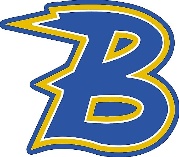 Students participating in athletics, clubs, or activities may qualify for waived fees, or may request a payment plan for the required fees. This form is not for registration fees, course fees, or other district fees. The District’s activity fee schedule provides for a possible waiver of fees and/or payment plan for athletics. Below are the requirements for this plan: Students meeting the requirements for the free or reduced lunch program may be eligible for the athletic waiver at the reduced cost stated under the section Athletic Participation Fees. Students not covered under the free and reduced lunch provisions, may request a payment plan of 2 or 3 payments over the course of the season for each sport or activity. In order to be eligible to participate in the WIAA Tournament Series all fees must be paid prior to the start of the WIAA Tournament Series in their respective sport. Families experiencing a special financial hardship may request a waiver of fees by filling in this form and attaching a statement of circumstances. A meeting may be set up with the Activities Director/Principal and the parent/guardian to discuss the circumstances.ATHLETIC PARTICIPATION FEES High School - $30 fee per sport; waivers may be applied to reduce the fee to $15 per sport. Middle School - $20 fee per sport; waivers may be applied to reduce the fee to $10 per sport.The Principal and/or Activities Director will review and approve/deny waived fees for each situation. Waivers must be submitted one-week prior to the first eligible date of competition in order to be considered for a waiver.  Any waiver not submitted on-time will not be considered for a waiver.  If a student has any athletic, school, activity, etc., fees outstanding prior to the first date of competition, they will be ineligible to participate in competition until all outstanding fees are paid, or verification a payment plan was put in place.Please fill out the form below:  Student Name:__________________________________________________Grade:_____________________  List sports and activities:__________________________School:____________________________  Select one:  	________Reduced – Free or Reduced Lunch Option       	________Payment Plan        		________Special Financial Circumstances (requesting waived fees)** - Statement required   **If the Special Financial Circumstances option is chosen, a written statement regarding the special circumstances must be attached to this form.  _______________________________________  	 	____________________________________  Parent/Guardian Signature      	 	                               	Date  For Office Use Only: _____Verification Reviewed for free lunch 	 	_____Waiver Approved           _____Waiver Denied  _____Approved for Payment Plan Option   	  	_____Waiver Approved           _____Waiver Denied_____Special Financial Circumstances    	 	_____Waiver Approved           _____Waiver Denied    Signature of Principal:___________________________________ 	Date:_______________________   